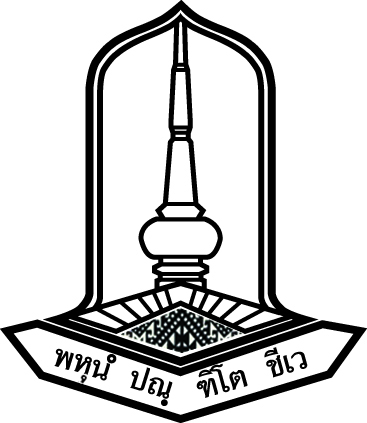 งานพัฒนาระบบราชการ  
กองแผนงาน  มหาวิทยาลัยมหาสารคามยุทธศาสตร์ที่ 1 พัฒนาการผลิตบัณฑิตที่มีคุณภาพภายใต้การจัดเรียนการสอนในหลักสูตรที่ทันสมัยตามเกณฑ์คุณภาพ และมาตรฐานของชาติและสากล
ตัวชี้วัดที่ 1.1.1 ร้อยละของหลักสูตรที่มีคะแนนผลการประเมินประกันคุณภาพการศึกษาภายในระดับดีขึ้นไป  3.01 ตัวชี้วัด  1.1.2 จำนวนหลักสูตรได้รับการรับรองเผยแพร่หลักสูตรที่มีคุณภาพและมาตรฐานตามกรอบมาตรฐานคุณวุฒิระดับอุดมศึกษาแห่งชาติ (TQR) หลักสูตรวิชาชีพได้รับการรับรองจากองค์กรวิชาชีพระดับชาติ /นานาชาติตัวชี้วัด 1.1.3 ร้อยละของหลักสูตรที่มีความร่วมมือด้านการจัดการเรียนการสอนหรือการปฏิบัติการกับสถาบันในประเทศหรือต่างประเทศตัวชี้วัด  1.1.4 จำนวนหลักสูตรระยะสั้น (Short course) ที่เปิดสอนตัวชี้วัดที่ 1.2.1 ร้อยละของบัณฑิตปริญญาตรีที่ได้งานทำหรือประกอบอาชีพอิสระภายใน 1 ปีตัวชี้วัดที่ 1.2.2 ระดับคุณภาพของผู้สำเร็จการศึกษาตามกรอบมาตรฐานคุณวุฒิระดับอุดมศึกษาแห่งชาติ 		   (ป.ตรี-โท-เอก)ตัวชี้วัดที่ 1.2.3 ร้อยละของนิสิต(ป.ตรี-โท-เอก)ที่เข้าทดสอบความรู้ความสามารถและทักษะการสื่อสาร
 ด้วยภาษาอังกฤษ  ตามมาตรฐาน CEFR หรือเทียบเท่า  มีคะแนนผลการทดสอบไม่น้อยกว่า 
 50 (MSU English Exit–Exam)ตัวชี้วัดที่ 1.2.4 ร้อยละของนิสิต(ป.ตรี) ที่เข้ารับการทดสอบความรู้ความสามารถและทักษะด้าน IT  ไม่ต่ำกว่ามาตรฐาน ICT หรือเทียบเท่า ก่อนสำเร็จการศึกษา มีคะแนนผลการทดสอบไม่น้อยกว่า 50 คะแนน  (MSU IT Exit-Exam) ตัวชี้วัดที่  1.2.5  รายวิชาที่มีการจัดการเรียนการสอนเป็นภาษาอังกฤษทั้งหมด (ระดับปริญญาตรี)ตัวชี้วัดที่ 1.2.6  ระดับความสำเร็จของการจัดการศึกษาที่สะท้อนเอกลักษณ์ของมหาวิทยาลัย และอัตลักษณ์
                     ของนิสิตในหมวดวิชาศึกษาทั่วไป ระดับมหาวิทยาลัยระดับคณะ/หน่วยงานตัวชี้วัดที่ 1.2.7 จำนวนรางวัลที่นิสิตและ/หรือศิษย์เก่าได้รับการยกย่องเชิดชูเกียรติ และ/หรือได้รับรางวัล                      ในระดับชาติและ/หรือนานาชาติตัวชี้วัดที่ 1.3.1 ร้อยละของนักเรียนที่มีผลการทดสอบระดับชาติ (O-Net) ตามเกณฑ์มาตรฐานตัวชี้วัดที่ 1.3.2 ร้อยละของนักเรียนชั้นมัธยมศึกษาปีที่ 3 และชั้นมัธยมศึกษาปีที่ 6  มีผลการทดสอบ                       ระดับชาติตามเกณฑ์มาตรฐานตัวชี้วัดที่ 1.3.3 ร้อยละของนักเรียนชั้นมัธยมศึกษาปีที่ 6 ที่สามารถเข้าศึกษาต่อในระดับอุดมศึกษา                    ได้ตามความคาดหวังยุทธศาสตร์ที่ 2 การวิจัยเพื่อสร้างองค์ความรู้และพัฒนานวัตกรรมที่สร้างมูลค่าเพิ่มหรือใช้ประโยชน์ให้กับชุมชน				  และสังคม
ตัวชี้วัดที่ 2.1.1 ร้อยละของอาจารย์ที่มีความร่วมมือกับศูนย์ความเป็นเลิศทางการวิจัยของมหาวิทยาลัยมหาสารคาม   
                   (สำหรับคณะที่จัดการเรียนการสอน)ตัวชี้วัดที่ 2.1.1 ระดับความสำเร็จของการร่วมมือกับคณะภายในมหาวิทยาลัยในการพัฒนาผลงานสู่ความเป็นเลิศ
                    ทางการวิจัย  (สำหรับศูนย์ความเป็นเลิศระดับมหาวิทยาลัย)ตัวชี้วัด 2.1.2 จำนวนโครงการวิจัย หรืองานสร้างสรรค์ หรือสิ่งประดิษฐ์ที่สร้างคุณค่าทางวิชาการ
                  หรือสร้างมูลค่าเพิ่มหน่วยงานภาครัฐหรือเอกชนหรือชุมชนหรือสังคม  ตัวชี้วัด 2.1.3 จำนวนโครงการวิจัย หรืองานสร้างสรรค์ หรือสิ่งประดิษฐ์เชิงบูรณาการสหวิชาตัวชี้วัดที่ 2.2.1 สัดส่วนจำนวนเงินทุนสนับสนุนการวิจัยจากภายนอกต่ออาจารย์ประจำและนักวิจัยประจำตัวชี้วัดที่ 2.2.2 จำนวนนวัตกรรมที่สร้างมูลค่าเพิ่มให้กับหน่วยงานภาครัฐหรือเอกชนหรือชุมชนหรือสังคมตัวชี้วัดที่ 2.2.3 ร้อยละของรายรับที่เกิดจากนวัตกรรมที่สร้างมูลค่าเพิ่มหน่วยงานภาครัฐหรือเอกชนหรือชุมชน
                    หรือสังคม	กรณีที่ 2.2.3.1  คณะ/หน่วยงานไม่ได้รับจัดสรรงบประมาณสนับสนุนด้านนวัตกรรม 	กรณีที่ 2.2.3.2  คณะ/หน่วยงานได้รับการจัดสรรงบประมาณสนับสนุนด้านวัตกรรมตัวชี้วัดที่ 2.3.1 ร้อยละคุณภาพของผลงานวิชาการของอาจารย์ประจำยุทธศาสตร์ที่ 3  เป็นศูนย์กลางแห่งการเรียนรู้และบริการวิชาการแก่สังคม
ตัวชี้วัดที่ 3.1.1 ระดับความสำเร็จของการดำเนินงานชุมชนต้นแบบตัวชี้วัดที่ 3.1.2 สัดส่วนจำนวนเงินที่ได้รับจากการบริการวิชาการภายนอกต่ออาจารย์ประจำตัวชี้วัดที่ 3.2.1 จำนวนผู้มารับบริการเพิ่มขึ้นยุทธศาสตร์ที่ 4  อนุรักษ์ ฟื้นฟู และส่งเสริมศิลปวัฒนธรรม ขนบธรรมเนียม ประเพณี และภูมิปัญญาท้องถิ่นใน
                     ฐานะทุนทางวัฒนธรรมที่สามารถนำไปใช้ประโยชน์ต่อสังคมสำหรับหน่วยงานจัดการเรียนการสอน
ตัวชี้วัดที่ 4.1.1 ร้อยละคณะ/หน่วยงานที่มีการดำเนินการตามนโยบายหนึ่งคณะหนึ่งศิลปวัฒนธรรม สำหรับหน่วยงานสนับสนุน	ตัวชี้วัดที่ 4.1.1  	ร้อยละของบุคลากรที่เข้าร่วมโครงการทำนุบำรุงศิลปะและวัฒนธรรม  (หน่วยงานสนับสนุน)ตัวชี้วัดที่ 4.2.1 จำนวนผลงาน/โครงการที่ส่งเสริมการสร้างมูลค่าเพิ่มให้กับหน่วยงานภาครัฐหรือเอกชนหรือ
                    ชุมชนหรือสังคมตัวชี้วัดที่ 4.2.2 จำนวนผลงาน/โครงการที่มีการบูรณาการกิจกรรมทำนุบำรุงศิลปวัฒนธรรมและภูมิปัญญาท้องถิ่น 
                    ระหว่างคณะ และหน่วยงานภายในและชุมชนยุทธศาสตร์ที่ 5  พัฒนาระบบบริหารจัดการให้มีประสิทธิภาพ และยกระดับการบริหารจัดการมหาวิทยาลัย					ตามหลักธรรมาภิบาลตัวชี้วัดที่ 5.1.1 ระดับความสำเร็จของการดำเนินงานตามแผนปฏิบัติราชการตัวชี้วัดที่ 5.1.2 ร้อยละคณะ/หน่วยงานที่ผลสัมฤทธิ์ของการประเมินประกันคุณภาพภายใน  ไม่ต่ำกว่า  4.25ตัวชี้วัดที่  5.1.3  ร้อยละความสำเร็จของการรับนิสิตตามแผนการรับนิสิต 
                      ตัวชี้วัด 5.1.3.1 ระดับปริญญาตรี                  ตัวชี้วัด 5.1.3.2 ระดับบัณฑิตศึกษาตัวชี้วัดที่ 5.2.1 ระดับความสำเร็จของพัฒนาระบบสารสนเทศเพื่อการบริหารจัดการระดับมหาวิทยาลัยระดับคณะ/หน่วยงานตัวชี้วัดที่ 5.3.1  ระดับความสำเร็จของการจัดทำแผนเพิ่มรายได้ลดรายจ่ายกรณีหน่วยงานที่มีรายได้กรณีหน่วยงาน ที่ไม่มีรายได้    ตัวชี้วัดที่  5.3.2  รายรับจากการจัดเก็บรายได้จากการบริหารทรัพย์สินเพิ่มขึ้นจากปีที่ผ่านมาตัวชี้วัดที่  5.3.3 ร้อยละของการเบิกจ่ายเงินงบประมาณแผ่นดินภาพรวมตัวชี้วัด 5.3.4 ร้อยละของการเบิกจ่ายเงินงบประมาณรายจ่ายลงทุน (งบแผ่นดิน)ตัวชี้วัดที่ 5.4.1 ร้อยละของอาจารย์ที่มีวุฒิปริญญาเอก     ตัวชี้วัดที่ 5.4.2 ระดับความสำเร็จของการพัฒนาอาจารย์ให้มีคุณวุฒิปริญญาเอกตัวชี้วัดที่ 5.4.3  ร้อยละของอาจารย์ที่ดำรงตำแหน่งทางวิชาการตัวชี้วัดที่ 5.4.4 ร้อยละของอาจารย์ที่ยื่นขอตำแหน่งทางวิชาการเพิ่มขึ้น   ตัวชี้วัดที่ 5.4.5 ระดับความสำเร็จของการพัฒนาหลักสูตรเพื่อบุคลากรสู่การเป็นมืออาชีพยุทธศาสตร์ที่  6  ส่งเสริมภาพลักษณ์ของมหาวิทยาลัยให้ได้รับการยอมรับและพัฒนาเป็นมหาวิทยาลัย					ในระดับสากลตัวชี้วัดที่ 6.1.1  ระดับความสำเร็จของการดำเนินงานการส่งเสริมภาพลักษณ์ของ  มหาวิทยาลัยให้ได้รับการยอมรับและพัฒนาเป็นมหาวิทยาลัยในระดับสากลระดับมหาวิทยาลัยระดับคณะ/หน่วยงานตัวชี้วัดที่ 6.1.2 มหาวิทยาลัยที่ได้รับการจัดอันดับคุณภาพและมาตรฐานการศึกษา ตัวชี้วัดที่ 6.2.1 ระดับความสำเร็จของการพัฒนาระบบการจัดการศึกษานานาชาติ และมีโครงสร้างพื้นฐานที่เอื้อ
                   ต่อการศึกษานานาชาติระดับมหาวิทยาลัยระดับคณะ/หน่วยงานยุทธศาสตร์ที่ 7  พัฒนาสู่มหาวิทยาลัยสีเขียว และรักษ์สิ่งแวดล้อมตัวชี้วัดที่ 7.1.1 ระดับความสำเร็จของการประหยัดพลังงานไฟฟ้า  ระดับมหาวิทยาลัยระดับคณะ/หน่วยงานตัวชี้วัดที่  7.1.2 ระดับความสำเร็จของการบริหารจัดการขยะระดับมหาวิทยาลัยระดับคณะ/หน่วยงานตัวชี้วัดที่  7.1.3 ระดับความสำเร็จของการบริหารจัดการจราจร  ตัวชี้วัดที่  7.1.3 ระดับความสำเร็จของการบริหารจัดการน้ำ ที่คณะ/หน่วยงานหลักสูตรทั้งหมดหลักสูตรทั้งหมดหลักสูตรทั้งหมดหลักสูตรทั้งหมดหลักสูตรที่มีผลตรีโทเอกรวมคะแนนระดับดี
 3.01 ขึ้นไปร้อยละระดับมหาวิทยาลัยระดับมหาวิทยาลัยกลุ่มมนุษยศาสตร์และสังคมศาสตร์1คณะมนุษยศาสตร์และสังคมศาสตร์2คณะศึกษาศาสตร์3คณะการบัญชีและการจัดการ4คณะศิลปกรรมศาสตร์5คณะการท่องเที่ยวและการโรงแรม6วิทยาลัยการเมืองการปกครอง7วิทยาลัยดุริยางคศิลป์8คณะวัฒนธรรมศาสตร์9คณะนิติศาสตร์กลุ่มวิทยาศาสตร์เทคโนโลยี1คณะวิทยาศาสตร์2คณะเทคโนโลยี3คณะวิศวกรรมศาสตร์4คณะสถาปัตยกรรมศาสตร์ฯ5คณะวิทยาการสารสนเทศ6คณะสิ่งแวดล้อมฯ7สถาบันวิจัยวลัยรุกขเวชกลุ่มวิทยาศาสตร์สุขภาพ1คณะแพทยศาสตร์2คณะเภสัชศาสตร์3คณะพยาบาลศาสตร์4คณะสาธารณสุขศาสตร์5คณะสัตวแพทยศาสตร์ที่คณะ/หน่วยงานจำนวนหลักสูตรที่ยื่นฯ (หลักสูตร.....)จำนวนหลักสูตรที่ยื่นฯ (หลักสูตร.....)จำนวนหลักสูตรที่ยื่นฯ (หลักสูตร.....)ตรีโทเอกระดับมหาวิทยาลัยระดับมหาวิทยาลัยกลุ่มมนุษยศาสตร์และสังคมศาสตร์1คณะมนุษยศาสตร์และสังคมศาสตร์หลักสูตร ....................................หลักสูตร ....................................หลักสูตร ....................................2คณะศึกษาศาสตร์หลักสูตร ....................................หลักสูตร ....................................หลักสูตร ....................................3คณะการบัญชีและการจัดการหลักสูตร ....................................หลักสูตร ....................................หลักสูตร ....................................4คณะศิลปกรรมศาสตร์หลักสูตร ....................................หลักสูตร ....................................หลักสูตร ....................................5คณะการท่องเที่ยวและการโรงแรมหลักสูตร ....................................หลักสูตร ....................................หลักสูตร ....................................6วิทยาลัยการเมืองการปกครองหลักสูตร ....................................หลักสูตร ....................................หลักสูตร ....................................7วิทยาลัยดุริยางคศิลป์หลักสูตร ....................................หลักสูตร ....................................หลักสูตร ....................................8คณะวัฒนธรรมศาสตร์หลักสูตร ....................................หลักสูตร ....................................หลักสูตร ....................................9คณะนิติศาสตร์หลักสูตร ....................................หลักสูตร ....................................หลักสูตร ....................................กลุ่มวิทยาศาสตร์เทคโนโลยี1คณะวิทยาศาสตร์หลักสูตร ....................................หลักสูตร ....................................หลักสูตร ....................................2คณะเทคโนโลยีหลักสูตร ....................................หลักสูตร ....................................หลักสูตร ....................................3คณะวิศวกรรมศาสตร์หลักสูตร ....................................หลักสูตร ....................................หลักสูตร ....................................4คณะสถาปัตยกรรมศาสตร์ฯหลักสูตร ....................................หลักสูตร ....................................หลักสูตร ....................................5คณะวิทยาการสารสนเทศหลักสูตร ....................................หลักสูตร ....................................หลักสูตร ....................................6คณะสิ่งแวดล้อมฯหลักสูตร ....................................หลักสูตร ....................................หลักสูตร ....................................7สถาบันวิจัยวลัยรุกขเวชหลักสูตร ....................................หลักสูตร ....................................หลักสูตร ....................................กลุ่มวิทยาศาสตร์สุขภาพ1คณะแพทยศาสตร์หลักสูตร ....................................หลักสูตร ....................................หลักสูตร ....................................2คณะเภสัชศาสตร์หลักสูตร ....................................หลักสูตร ....................................หลักสูตร ....................................3คณะพยาบาลศาสตร์หลักสูตร ....................................หลักสูตร ....................................หลักสูตร ....................................4คณะสาธารณสุขศาสตร์หลักสูตร ....................................หลักสูตร ....................................หลักสูตร ....................................5คณะสัตวแพทยศาสตร์หลักสูตร ....................................หลักสูตร ....................................หลักสูตร ....................................ที่คณะ/หน่วยงานระดับการศึกษาหลักสูตรทั้งหมดระดับการศึกษาหลักสูตรทั้งหมดระดับการศึกษาหลักสูตรทั้งหมดระดับการศึกษาหลักสูตรทั้งหมดหลักสูตรที่มีร้อยละตรีโทเอกรวมความร่วมมือฯระดับมหาวิทยาลัยระดับมหาวิทยาลัยกลุ่มมนุษยศาสตร์และสังคมศาสตร์1คณะมนุษยศาสตร์และสังคมศาสตร์2คณะศึกษาศาสตร์3คณะการบัญชีและการจัดการ4คณะศิลปกรรมศาสตร์5คณะการท่องเที่ยวและการโรงแรม6วิทยาลัยการเมืองการปกครอง7วิทยาลัยดุริยางคศิลป์8คณะวัฒนธรรมศาสตร์9คณะนิติศาสตร์กลุ่มวิทยาศาสตร์เทคโนโลยี1คณะวิทยาศาสตร์2คณะเทคโนโลยี3คณะวิศวกรรมศาสตร์4คณะสถาปัตยกรรมศาสตร์ฯ5คณะวิทยาการสารสนเทศ6คณะสิ่งแวดล้อมฯ7สถาบันวิจัยวลัยรุกขเวชกลุ่มวิทยาศาสตร์สุขภาพ1คณะแพทยศาสตร์2คณะเภสัชศาสตร์3คณะพยาบาลศาสตร์4คณะสาธารณสุขศาสตร์5คณะสัตวแพทยศาสตร์ที่คณะ/หน่วยงานชื่อหลักสูตรระยะสั้นระดับมหาวิทยาลัยระดับมหาวิทยาลัยกลุ่มมนุษยศาสตร์และสังคมศาสตร์1คณะมนุษยศาสตร์และสังคมศาสตร์2คณะศึกษาศาสตร์3คณะการบัญชีและการจัดการ4คณะศิลปกรรมศาสตร์5คณะการท่องเที่ยวและการโรงแรม6วิทยาลัยการเมืองการปกครอง7วิทยาลัยดุริยางคศิลป์8คณะวัฒนธรรมศาสตร์9คณะนิติศาสตร์กลุ่มวิทยาศาสตร์เทคโนโลยี1คณะวิทยาศาสตร์2คณะเทคโนโลยี3คณะวิศวกรรมศาสตร์4คณะสถาปัตยกรรมศาสตร์ฯ5คณะวิทยาการสารสนเทศ6คณะสิ่งแวดล้อมฯ7สถาบันวิจัยวลัยรุกขเวชกลุ่มวิทยาศาสตร์สุขภาพ1คณะแพทยศาสตร์2คณะเภสัชศาสตร์3คณะพยาบาลศาสตร์4คณะสาธารณสุขศาสตร์5คณะสัตวแพทยศาสตร์ลำดับที่คณะ/หน่วยงานจำนวนนิสิตทั้งหมดจำนวนนิสิต
ที่ตอบจำนวนนิสิตที่ได้งานทำหรือร้อยละของนิสิตที่ได้งานทำลำดับที่คณะ/หน่วยงานแบบสอบถามประกอบอาชีพอิสระหือประกอบอาชีพอิสระระดับมหาวิทยาลัยระดับมหาวิทยาลัยกลุ่มมนุษยศาสตร์และสังคมศาสตร์1คณะมนุษยศาสตร์และสังคมศาสตร์2คณะศึกษาศาสตร์3คณะการบัญชีและการจัดการ4คณะศิลปกรรมศาสตร์5คณะการท่องเที่ยวและการโรงแรม6วิทยาลัยการเมืองการปกครอง7วิทยาลัยดุริยางคศิลป์8คณะนิติศาสตร์กลุ่มวิทยาศาสตร์เทคโนโลยี1คณะวิทยาศาสตร์2คณะเทคโนโลยี3คณะวิศวกรรมศาสตร์4คณะสถาปัตยกรรมศาสตร์ฯ5คณะวิทยาการสารสนเทศ6คณะสิ่งแวดล้อมและทรัพยากรศาสตร์กลุ่มวิทยาศาสตร์สุขภาพ1คณะแพทยศาสตร์2คณะเภสัชศาสตร์3คณะพยาบาลศาสตร์4คณะสาธารณสุขศาสตร์ที่คณะ/หน่วยงานหลักสูตร (ทั้ง ป.ตรี-โท-เอก)ผลการดำเนินงานผลการดำเนินงานผลการดำเนินงานผลการดำเนินงานที่คณะ/หน่วยงานหลักสูตร (ทั้ง ป.ตรี-โท-เอก)จำนวนนิสิตทั้งหมดจำนวนผู้ใช้บัณฑิต
ที่ตอบแบบสำรวจร้อยละของผู้ใช้บัณฑิต
ที่ตอบแบบสำรวจค่าเฉลี่ยคุณภาพของทุกหลักสูตรระดับมหาวิทยาลัยระดับมหาวิทยาลัยกลุ่มมนุษยศาสตร์และสังคมศาสตร์1คณะมนุษยศาสตร์และสังคมศาสตร์2คณะศึกษาศาสตร์3คณะการบัญชีและการจัดการ4คณะศิลปกรรมศาสตร์5คณะการท่องเที่ยวและการโรงแรม6วิทยาลัยการเมืองการปกครอง7วิทยาลัยดุริยางคศิลป์8คณะวัฒนธรรมศาสตร์9คณะนิติศาสตร์กลุ่มวิทยาศาสตร์และเทคโนโลยี10คณะวิทยาศาสตร์11คณะเทคโนโลยี12คณะวิศวกรรมศาสตร์13คณะสถาปัตยกรรมศาสตร์ฯ14คณะวิทยาการสารสนเทศ15คณะสิ่งแวดล้อมและทรัพยากรศาสตร์16สถาบันวิจัยวลัยรุกขเวชกลุ่มวิทยาศาสตร์สุขภาพ17คณะแพทยศาสตร์18คณะเภสัชศาสตร์19คณะพยาบาลศาสตร์20คณะสาธารณสุขศาสตร์21คณะสัตวแพทยศาสตร์ที่คณะ/หน่วยงานผลการดำเนินงานผลการดำเนินงานผลการดำเนินงานผลการดำเนินงานผลการดำเนินงานที่คณะ/หน่วยงานจำนวนนิสิตทั้งหมดจำนวนนิสิตที่เข้าทดสอบภาษาฯร้อยละของนิสิตที่เข้าทดสอบ
ไม่น้อยกว่าร้อยละ 100จำนวนนิสิต
ที่เข้าทดสอบ
ภาษาฯและ
สอบผ่าน 50 คะแนนขึ้นไปร้อยละของนิสิต
ที่เข้าทดสอบ
ภาษาฯและ
สอบผ่าน 50 คะแนนขึ้นไประดับมหาวิทยาลัยระดับมหาวิทยาลัยกลุ่มมนุษยศาสตร์และสังคมศาสตร์1คณะมนุษยศาสตร์และสังคมศาสตร์2คณะศึกษาศาสตร์3คณะการบัญชีและการจัดการ4คณะศิลปกรรมศาสตร์5คณะการท่องเที่ยวและการโรงแรม6วิทยาลัยการเมืองการปกครอง7วิทยาลัยดุริยางคศิลป์8คณะวัฒนธรรมศาสตร์9คณะนิติศาสตร์กลุ่มวิทยาศาสตร์และเทคโนโลยี10คณะวิทยาศาสตร์11คณะเทคโนโลยี12คณะวิศวกรรมศาสตร์13คณะสถาปัตยกรรมศาสตร์ฯ14คณะวิทยาการสารสนเทศ15คณะสิ่งแวดล้อมและทรัพยากรศาสตร์16สถาบันวิจัยวลัยรุกขเวชกลุ่มวิทยาศาสตร์สุขภาพ17คณะแพทยศาสตร์18คณะเภสัชศาสตร์19คณะพยาบาลศาสตร์20คณะสาธารณสุขศาสตร์21คณะสัตวแพทยศาสตร์ที่คณะ/หน่วยงานผลการดำเนินงานผลการดำเนินงานผลการดำเนินงานผลการดำเนินงานผลการดำเนินงานที่คณะ/หน่วยงานจำนวนนิสิตป.ตรีทั้งหมดจำนวนนิสิตที่เข้าทดสอบITร้อยละของนิสิตที่เข้าทดสอบ
ไม่น้อยกว่าร้อยละ 100จำนวนนิสิต
ที่เข้าทดสอบ
 IT และ
สอบผ่าน 50 คะแนนขึ้นไปร้อยละของนิสิต
ที่เข้าทดสอบ
IT และ
สอบผ่าน 50 คะแนนขึ้นไประดับมหาวิทยาลัยระดับมหาวิทยาลัยกลุ่มมนุษยศาสตร์และสังคมศาสตร์1คณะมนุษยศาสตร์และสังคมศาสตร์2คณะศึกษาศาสตร์3คณะการบัญชีและการจัดการ4คณะศิลปกรรมศาสตร์5คณะการท่องเที่ยวและการโรงแรม6วิทยาลัยการเมืองการปกครอง7วิทยาลัยดุริยางคศิลป์8คณะวัฒนธรรมศาสตร์9คณะนิติศาสตร์กลุ่มวิทยาศาสตร์และเทคโนโลยี10คณะวิทยาศาสตร์11คณะเทคโนโลยี12คณะวิศวกรรมศาสตร์13คณะสถาปัตยกรรมศาสตร์ฯ14คณะวิทยาการสารสนเทศ15คณะสิ่งแวดล้อมและทรัพยากรศาสตร์16สถาบันวิจัยวลัยรุกขเวชกลุ่มวิทยาศาสตร์สุขภาพ17คณะแพทยศาสตร์18คณะเภสัชศาสตร์19คณะพยาบาลศาสตร์20คณะสาธารณสุขศาสตร์21คณะสัตวแพทยศาสตร์ที่คณะ/หน่วยงานชื่อรายวิชาที่มีการจัดการเรียนการสอน
เป็นภาษาอังกฤษทั้งหมดกลุ่มมนุษยศาสตร์และสังคมศาสตร์1คณะมนุษยศาสตร์และสังคมศาสตร์2คณะศึกษาศาสตร์3คณะการบัญชีและการจัดการ4คณะศิลปกรรมศาสตร์5คณะการท่องเที่ยวและการโรงแรม6วิทยาลัยการเมืองการปกครอง7วิทยาลัยดุริยางคศิลป์8คณะวัฒนธรรมศาสตร์9คณะนิติศาสตร์กลุ่มวิทยาศาสตร์และเทคโนโลยี10คณะวิทยาศาสตร์11คณะเทคโนโลยี12คณะวิศวกรรมศาสตร์13คณะสถาปัตยกรรมศาสตร์ฯ14คณะวิทยาการสารสนเทศ15คณะสิ่งแวดล้อมและทรัพยากรศาสตร์16สถาบันวิจัยวลัยรุกขเวชกลุ่มวิทยาศาสตร์สุขภาพ17คณะแพทยศาสตร์18คณะเภสัชศาสตร์19คณะพยาบาลศาสตร์20คณะสาธารณสุขศาสตร์21คณะสัตวแพทยศาสตร์ระดับเกณฑ์การประเมินผลการดำเนินงาน1มีคณะกรรมการหรือคณะทำงานและมีการดำเนินการจัดการเรียนการสอนตามกรอบมาตรฐานคุณวุฒิระดับอุดมศึกษาแห่งชาติ (TQF)2มีการจัดประชุมเชิงปฏิบัติการหรือปรึกษาหารือ โดยมีการระดมความคิดและการมีส่วนร่วมจากคณะ-หน่วยงาน ตัวแทนชุมชนและสังคม หรือผู้มีส่วนได้ส่วนเสีย3มีการส่งเสริมและสนับสนุนให้คณะ-วิทยาลัยบูรณาการงานบริการวิชาการหรืองานทำนุบำรุงศิลปวัฒนธรรมของคณะ-วิทยาลัย กับการเรียนการสอนรายวิชา 0035001 หนึ่งหลักสูตรหนึ่งชุมชน 4มีการประเมินผลลัพธ์การเรียนรู้ (Learning Outcome) และถอดบทเรียนกระบวนการจัดการเรียนการสอนรายวิชา 0035001 หนึ่งหลักสูตรหนึ่งชุมชน5มีการประเมินผลลัพธ์หรือผลกระทบต่อชุมชนเป้าหมายผลการดำเนินงานที่คณะ/หน่วยงานผลการดำเนินงานผลการดำเนินงานผลการดำเนินงานผลการดำเนินงานผลการดำเนินงานที่คณะ/หน่วยงาน12345กลุ่มมนุษยศาสตร์และสังคมศาสตร์1คณะมนุษยศาสตร์และสังคมศาสตร์2คณะศึกษาศาสตร์3คณะการบัญชีและการจัดการ4คณะศิลปกรรมศาสตร์5คณะการท่องเที่ยวและการโรงแรม6วิทยาลัยการเมืองการปกครอง7วิทยาลัยดุริยางคศิลป์8คณะวัฒนธรรมศาสตร์9คณะนิติศาสตร์กลุ่มวิทยาศาสตร์และเทคโนโลยี10คณะวิทยาศาสตร์11คณะเทคโนโลยี12คณะวิศวกรรมศาสตร์13คณะสถาปัตยกรรมศาสตร์ฯ14คณะวิทยาการสารสนเทศ15คณะสิ่งแวดล้อมและทรัพยากรศาสตร์16สถาบันวิจัยวลัยรุกขเวชกลุ่มวิทยาศาสตร์สุขภาพ17คณะแพทยศาสตร์18คณะเภสัชศาสตร์19คณะพยาบาลศาสตร์20คณะสาธารณสุขศาสตร์21คณะสัตวแพทยศาสตร์ระดับเกณฑ์การประเมิน1มีรายละเอียดของรายวิชา (มคอ.3) 0035001  หนึ่งหลักสูตรหนึ่งชุมชน  สำหรับคณะ-วิทยาลัย หรือ สำหรับหลักสูตร2มีรายงานผลการจัดการศึกษา (มคอ. 5) 3มีการนำเสนอผลงานและผลการเรียนรู้จากการจัดกิจกรรมการเรียนการสอนจากรายวิชา 0035001 หนึ่งหลักสูตรหนึ่งชุมชน ร่วมกับคณะ-วิทยาลัยอื่นๆ ที่คณะมหาวิทยาลัยหรือสำนักศึกษาทั่วไปจัดขึ้น4มีผลการถอดบทเรียนกระบวนการจัดการเรียนการสอนรายวิชา 0035001 
หนึ่งหลักสูตรหนึ่งชุมชน  ของคณะ-วิทยาลัย หรือสำหรับหลักสูตร 5มีการรายงานผลลัพธ์หรือผลกระทบต่อชุมชนเป้าหมายต่อมหาวิทยาลัยหรือหน่วยงานผู้ประสานงาน (สำนักศึกษาทั่วไป)ที่คณะ/หน่วยงานผลการดำเนินงานผลการดำเนินงานผลการดำเนินงานที่คณะ/หน่วยงานชื่อรางวัลวัน-เดือน-ปีสถานที่จัดกลุ่มมนุษยศาสตร์และสังคมศาสตร์1คณะมนุษยศาสตร์และสังคมศาสตร์2คณะศึกษาศาสตร์3คณะการบัญชีและการจัดการ4คณะศิลปกรรมศาสตร์5คณะการท่องเที่ยวและการโรงแรม6วิทยาลัยการเมืองการปกครอง7วิทยาลัยดุริยางคศิลป์8คณะวัฒนธรรมศาสตร์9คณะนิติศาสตร์กลุ่มวิทยาศาสตร์และเทคโนโลยี10คณะวิทยาศาสตร์11คณะเทคโนโลยี12คณะวิศวกรรมศาสตร์13คณะสถาปัตยกรรมศาสตร์ฯ14คณะวิทยาการสารสนเทศ15คณะสิ่งแวดล้อมและทรัพยากรศาสตร์16สถาบันวิจัยวลัยรุกขเวชกลุ่มวิทยาศาสตร์สุขภาพ17คณะแพทยศาสตร์18คณะเภสัชศาสตร์19คณะพยาบาลศาสตร์20คณะสาธารณสุขศาสตร์21คณะสัตวแพทยศาสตร์จำนวนนักเรียนที่มีผลการทดสอบระดับชาติ 
(O-Net) ตามเกณฑ์มาตรฐานจำนนนักเรียนที่เข้าสอบทั้งหมดคิดเป็นร้อยละนักเรียนชั้นมัธยมศึกษาปีที่ 3 
และชั้นมัธยมศึกษาปีที่ 6  
มีผลการทดสอบระดับชาติตามเกณฑ์มาตรฐานจำนนนักเรียนที่เข้าสอบทั้งหมดคิดเป็นร้อยละจำนวนนักเรียนที่ข้าศึกษาต่อในระดับอุดมศึกษา
ได้ตามที่คาดหวังจำนวนนักเรียนที่ข้าศึกษาต่อในระดับอุดมศึกษาได้ทั้งหมดคิดเป็นร้อยละที่คณะ/หน่วยงานผลการดำเนินงานผลการดำเนินงานผลการดำเนินงานผลการดำเนินงานที่คณะ/หน่วยงานจำนนอาจารย์ทั้งหมดจำนวนอาจารย์
ที่มีความร่วมมือกิจกรรมความร่วมมือร้อยละกลุ่มมนุษยศาสตร์และสังคมศาสตร์1คณะมนุษยศาสตร์และสังคมศาสตร์2คณะศึกษาศาสตร์3คณะการบัญชีและการจัดการ4คณะศิลปกรรมศาสตร์5คณะการท่องเที่ยวและการโรงแรม6วิทยาลัยการเมืองการปกครอง7วิทยาลัยดุริยางคศิลป์8คณะวัฒนธรรมศาสตร์9คณะนิติศาสตร์กลุ่มวิทยาศาสตร์และเทคโนโลยี10คณะวิทยาศาสตร์11คณะเทคโนโลยี12คณะวิศวกรรมศาสตร์13คณะสถาปัตยกรรมศาสตร์ฯ14คณะวิทยาการสารสนเทศ15คณะสิ่งแวดล้อมและทรัพยากรศาสตร์16สถาบันวิจัยวลัยรุกขเวชกลุ่มวิทยาศาสตร์สุขภาพ17คณะแพทยศาสตร์18คณะเภสัชศาสตร์19คณะพยาบาลศาสตร์20คณะสาธารณสุขศาสตร์21คณะสัตวแพทยศาสตร์ที่หน่วยงานผลการดำเนินงานผลการดำเนินงานผลการดำเนินงานผลการดำเนินงานผลการดำเนินงาน123451ศูนย์ความเป็นเลิศทางนวัตกรรมไหม 2สถาบันวิจัยศิลปะและวัฒนธรรมอีสาน  3ศูนย์วิจัยและการศึกษาบรรพชีวินวิทยา  4สถาบันวิจัยวลัยรุกขเวชระดับเกณฑ์การประเมิน1มีการประชุมปรึกษาหารือร่วมกับภายในหน่วยงานศูนย์ความเป็นเลิศฯ เกี่ยวกับแนวทาง หรือ แผนงาน หรือโครงการ/กิจกรรมที่จะให้คณเข้ามามีส่วนร่วมกับศูนย์ความเป็นเลิศ2มีแผนงาน หรือแนวทางการวิจัยของแต่ละศูนย์ฯ เพื่อเปิดโอกาสให้คณะต่างๆ กำหนดทิศทางการทำงานร่วมในแต่ละศูนย์3มีการประชาสัมพันธ์ หรือเผยแพร่แนวทาง หรือแผนงาน หรือโครงการกิจกรรมที่จะดำเนินงานร่วมกับคณะให้คณะทราบ4มีการดำเนินงานตามแนวทาง  หรือแผนงาน หรือโครงการที่จะดำเนินการร่วมกัน
กับคณะ5มีผลงานโครงการหรือกิจกรรมที่ทำงานร่วมกันกับคณะผลการดำเนินงานผลการดำเนินงานที่คณะ/หน่วยงานชื่อผลงานสร้างมูลค่าเพิ่มให้กับ
 (ชื่อหน่วยงาน)สร้างคุณค่าทางวิชาการ(ชื่อหน่วยงาน)กลุ่มมนุษยศาสตร์และสังคมศาสตร์1คณะมนุษยศาสตร์และสังคมศาสตร์2คณะศึกษาศาสตร์3คณะการบัญชีและการจัดการ4คณะศิลปกรรมศาสตร์5คณะการท่องเที่ยวและการโรงแรม6วิทยาลัยการเมืองการปกครอง7วิทยาลัยดุริยางคศิลป์8คณะวัฒนธรรมศาสตร์9คณะนิติศาสตร์กลุ่มวิทยาศาสตร์และเทคโนโลยี10คณะวิทยาศาสตร์11คณะเทคโนโลยี12คณะวิศวกรรมศาสตร์13คณะสถาปัตยกรรมศาสตร์ฯ14คณะวิทยาการสารสนเทศ15คณะสิ่งแวดล้อมและทรัพยากรศาสตร์16สถาบันวิจัยวลัยรุกขเวชกลุ่มวิทยาศาสตร์สุขภาพ17คณะแพทยศาสตร์18คณะเภสัชศาสตร์19คณะพยาบาลศาสตร์20คณะสาธารณสุขศาสตร์21คณะสัตวแพทยศาสตร์ที่คณะ/หน่วยงานชื่อผลงานผู้วิจัย/ผู้ร่วมวิจัยบูรณาการสหวิชาระหว่างกลุ่มมนุษยศาสตร์และสังคมศาสตร์1คณะมนุษยศาสตร์และสังคมศาสตร์2คณะศึกษาศาสตร์3คณะการบัญชีและการจัดการ4คณะศิลปกรรมศาสตร์5คณะการท่องเที่ยวและการโรงแรม6วิทยาลัยการเมืองการปกครอง7วิทยาลัยดุริยางคศิลป์8คณะวัฒนธรรมศาสตร์9คณะนิติศาสตร์กลุ่มวิทยาศาสตร์และเทคโนโลยี10คณะวิทยาศาสตร์11คณะเทคโนโลยี12คณะวิศวกรรมศาสตร์13คณะสถาปัตยกรรมศาสตร์ฯ14คณะวิทยาการสารสนเทศ15คณะสิ่งแวดล้อมและทรัพยากรศาสตร์16สถาบันวิจัยวลัยรุกขเวชกลุ่มวิทยาศาสตร์สุขภาพ17คณะแพทยศาสตร์18คณะเภสัชศาสตร์19คณะพยาบาลศาสตร์20คณะสาธารณสุขศาสตร์21คณะสัตวแพทยศาสตร์ที่คณะ/หน่วยงานจำนวนเงินทุนสนับสนุนการวิจัยจากภายนอกอาจารย์ประจำและนักวิจัยประจำสัดส่วนมหาวิทยาลัยมหาวิทยาลัยกลุ่มมนุษยศาสตร์และสังคมศาสตร์1คณะมนุษยศาสตร์และสังคมศาสตร์2คณะศึกษาศาสตร์3คณะการบัญชีและการจัดการ4คณะศิลปกรรมศาสตร์5คณะการท่องเที่ยวและการโรงแรม6วิทยาลัยการเมืองการปกครอง7วิทยาลัยดุริยางคศิลป์8คณะวัฒนธรรมศาสตร์9คณะนิติศาสตร์กลุ่มวิทยาศาสตร์และเทคโนโลยี10คณะวิทยาศาสตร์11คณะเทคโนโลยี12คณะวิศวกรรมศาสตร์13คณะสถาปัตยกรรมศาสตร์ฯ14คณะวิทยาการสารสนเทศ15คณะสิ่งแวดล้อมและทรัพยากรศาสตร์16สถาบันวิจัยวลัยรุกขเวชกลุ่มวิทยาศาสตร์สุขภาพ17คณะแพทยศาสตร์18คณะเภสัชศาสตร์19คณะพยาบาลศาสตร์20คณะสาธารณสุขศาสตร์21คณะสัตวแพทยศาสตร์หน่วยงานอื่น ๆที่คณะ/หน่วยงานชื่อผลงานที่สร้างมูลค่าเพิ่มชื่อหน่วยงานภาครัฐหรือเอกชน หรือชุมชน หรือสังคมว/ด/ปการสร้างมูลค่าเพิ่มกลุ่มมนุษยศาสตร์และสังคมศาสตร์1คณะมนุษยศาสตร์และสังคมศาสตร์2คณะศึกษาศาสตร์3คณะการบัญชีและการจัดการ4คณะศิลปกรรมศาสตร์5คณะการท่องเที่ยวและการโรงแรม6วิทยาลัยการเมืองการปกครอง7วิทยาลัยดุริยางคศิลป์8คณะวัฒนธรรมศาสตร์9คณะนิติศาสตร์กลุ่มวิทยาศาสตร์และเทคโนโลยี10คณะวิทยาศาสตร์11คณะเทคโนโลยี12คณะวิศวกรรมศาสตร์13คณะสถาปัตยกรรมศาสตร์ฯ14คณะวิทยาการสารสนเทศ15คณะสิ่งแวดล้อมและทรัพยากรศาสตร์16สถาบันวิจัยวลัยรุกขเวชกลุ่มวิทยาศาสตร์สุขภาพ17คณะแพทยศาสตร์18คณะเภสัชศาสตร์19คณะพยาบาลศาสตร์20คณะสาธารณสุขศาสตร์21คณะสัตวแพทยศาสตร์หน่วยงานอื่น ๆที่คณะ/หน่วยงานรายรับที่เกิดจากนวัตกรรม (บาท)กลุ่มมนุษยศาสตร์และสังคมศาสตร์1คณะมนุษยศาสตร์และสังคมศาสตร์2คณะศึกษาศาสตร์3คณะการบัญชีและการจัดการ4คณะศิลปกรรมศาสตร์5คณะการท่องเที่ยวและการโรงแรม6วิทยาลัยการเมืองการปกครอง7วิทยาลัยดุริยางคศิลป์8คณะวัฒนธรรมศาสตร์9คณะนิติศาสตร์กลุ่มวิทยาศาสตร์และเทคโนโลยี10คณะวิทยาศาสตร์11คณะเทคโนโลยี12คณะวิศวกรรมศาสตร์13คณะสถาปัตยกรรมศาสตร์ฯ14คณะวิทยาการสารสนเทศ15คณะสิ่งแวดล้อมและทรัพยากรศาสตร์16สถาบันวิจัยวลัยรุกขเวชกลุ่มวิทยาศาสตร์สุขภาพ17คณะแพทยศาสตร์18คณะเภสัชศาสตร์19คณะพยาบาลศาสตร์20คณะสาธารณสุขศาสตร์21คณะสัตวแพทยศาสตร์หน่วยงานอื่น ๆรวมที่คณะ/หน่วยงานรายรับที่เกิดจากนวัตกรรมเงินที่ได้รับจัดสรรด้านวัตกรรมร้อยละมหาวิทยาลัยมหาวิทยาลัยกลุ่มมนุษยศาสตร์และสังคมศาสตร์1คณะมนุษยศาสตร์และสังคมศาสตร์2คณะศึกษาศาสตร์3คณะการบัญชีและการจัดการ4คณะศิลปกรรมศาสตร์5คณะการท่องเที่ยวและการโรงแรม6วิทยาลัยการเมืองการปกครอง7วิทยาลัยดุริยางคศิลป์8คณะวัฒนธรรมศาสตร์9คณะนิติศาสตร์กลุ่มวิทยาศาสตร์และเทคโนโลยี10คณะวิทยาศาสตร์11คณะเทคโนโลยี12คณะวิศวกรรมศาสตร์13คณะสถาปัตยกรรมศาสตร์ฯ14คณะวิทยาการสารสนเทศ15คณะสิ่งแวดล้อมและทรัพยากรศาสตร์16สถาบันวิจัยวลัยรุกขเวชกลุ่มวิทยาศาสตร์สุขภาพ17คณะแพทยศาสตร์18คณะเภสัชศาสตร์19คณะพยาบาลศาสตร์20คณะสาธารณสุขศาสตร์21คณะสัตวแพทยศาสตร์หน่วยงานอื่น ๆที่คณะ/หน่วยงานผลการดำเนินงานผลการดำเนินงานผลการดำเนินงานผลการดำเนินงานผลการดำเนินงานผลการดำเนินงานผลการดำเนินงานผลการดำเนินงานผลการดำเนินงานจำนวนอาจารย์ทั้งสิ้นจำนวนบทความทั้งสิ้นระดับคุณภาพงานวิจัย/งานสร้างสรรค์ระดับคุณภาพงานวิจัย/งานสร้างสรรค์ระดับคุณภาพงานวิจัย/งานสร้างสรรค์ระดับคุณภาพงานวิจัย/งานสร้างสรรค์ระดับคุณภาพงานวิจัย/งานสร้างสรรค์ระดับคุณภาพงานวิจัย/งานสร้างสรรค์ร้อยละคุณภาพผลงานฯจำนวนอาจารย์ทั้งสิ้นจำนวนบทความทั้งสิ้น0.200.400.600.801.00ผลรวมน้ำหนักผลงานร้อยละคุณภาพผลงานฯระดับมหาวิทยาลัยระดับมหาวิทยาลัยกลุ่มมนุษยศาสตร์และสังคมศาสตร์1คณะมนุษยศาสตร์และสังคมศาสตร์2คณะศึกษาศาสตร์3คณะการบัญชีและการจัดการ4คณะศิลปกรรมศาสตร์5คณะการท่องเที่ยวและการโรงแรม6วิทยาลัยการเมืองการปกครอง7วิทยาลัยดุริยางคศิลป์8คณะวัฒนธรรมศาสตร์9คณะนิติศาสตร์กลุ่มวิทยาศาสตร์และเทคโนโลยี10คณะวิทยาศาสตร์11คณะเทคโนโลยี12คณะวิศวกรรมศาสตร์13คณะสถาปัตยกรรมศาสตร์ฯ14คณะวิทยาการสารสนเทศ15คณะสิ่งแวดล้อมและทรัพยากรศาสตร์16สถาบันวิจัยวลัยรุกขเวชกลุ่มวิทยาศาสตร์สุขภาพ17คณะแพทยศาสตร์18คณะเภสัชศาสตร์19คณะพยาบาลศาสตร์20คณะสาธารณสุขศาสตร์21คณะสัตวแพทยศาสตร์ระดับเกณฑ์การประเมินผลการดำเนินงาน1มีพื้นที่ดำเนินการที่ชัดเจน2มีแผนการดำเนินงานแบบมีส่วนร่วมระหว่างมหาวิทยาลัยร่วมกับชุมชน3มีการดำเนินงานตามแผนที่วางไว้4ชุมชนสามารถนำองค์ความรู้ที่ได้รับการถ่ายทอดไปดำเนินการได้ด้วยตนเอง5ชุมชนสามารถถ่ายทอด หรือขยายผลสู่ชุมชนอื่นได้ผลการดำเนินงานที่คณะ/หน่วยงานจำนวนเงินที่ได้รับจากการบริการวิชาการภายนอกอาจารย์ประจำสัดส่วนมหาวิทยาลัยมหาวิทยาลัยกลุ่มมนุษยศาสตร์และสังคมศาสตร์1คณะมนุษยศาสตร์และสังคมศาสตร์2คณะศึกษาศาสตร์3คณะการบัญชีและการจัดการ4คณะศิลปกรรมศาสตร์5คณะการท่องเที่ยวและการโรงแรม6วิทยาลัยการเมืองการปกครอง7วิทยาลัยดุริยางคศิลป์8คณะวัฒนธรรมศาสตร์9คณะนิติศาสตร์กลุ่มวิทยาศาสตร์และเทคโนโลยี10คณะวิทยาศาสตร์11คณะเทคโนโลยี12คณะวิศวกรรมศาสตร์13คณะสถาปัตยกรรมศาสตร์ฯ14คณะวิทยาการสารสนเทศ15คณะสิ่งแวดล้อมและทรัพยากรศาสตร์16สถาบันวิจัยวลัยรุกขเวชกลุ่มวิทยาศาสตร์สุขภาพ17คณะแพทยศาสตร์18คณะเภสัชศาสตร์19คณะพยาบาลศาสตร์20คณะสาธารณสุขศาสตร์21คณะสัตวแพทยศาสตร์หน่วยงานอื่น ๆที่คณะจำนวนผู้มารับบริการในปี 2561จำนวนผู้มารับบริการในปี 2562ร้อยละที่เพิ่มขึ้น1คณะแพทยศาสตร์2คณะสัตวแพทยศาสตร์ที่คณะ/หน่วยงานชื่อโครงการตามนโยบาย
หนึ่งคณะหนึ่งศิลปวัฒนธรรมชื่อโครงการตามนโยบาย
หนึ่งคณะหนึ่งศิลปวัฒนธรรมกลุ่มมนุษยศาสตร์และสังคมศาสตร์1คณะมนุษยศาสตร์และสังคมศาสตร์2คณะศึกษาศาสตร์3คณะการบัญชีและการจัดการ4คณะศิลปกรรมศาสตร์5คณะการท่องเที่ยวและการโรงแรม6วิทยาลัยการเมืองการปกครอง7วิทยาลัยดุริยางคศิลป์8คณะวัฒนธรรมศาสตร์9คณะนิติศาสตร์กลุ่มวิทยาศาสตร์และเทคโนโลยี10คณะวิทยาศาสตร์11คณะเทคโนโลยี12คณะวิศวกรรมศาสตร์13คณะสถาปัตยกรรมศาสตร์ฯ14คณะวิทยาการสารสนเทศ15คณะสิ่งแวดล้อมและทรัพยากรศาสตร์16สถาบันวิจัยวลัยรุกขเวชกลุ่มวิทยาศาสตร์สุขภาพ17คณะแพทยศาสตร์18คณะเภสัชศาสตร์19คณะพยาบาลศาสตร์20คณะสาธารณสุขศาสตร์21คณะสัตวแพทยศาสตร์หน่วยงานอื่นๆคณะ/หน่วยงานที่มีการดำเนินการตามนโยบายหนึ่งคณะหนึ่งศิลปวัฒนธรรมฯคณะ/หน่วยงานที่มีการดำเนินการตามนโยบายหนึ่งคณะหนึ่งศิลปวัฒนธรรมฯจำนวนคณะ/หน่วยงานทั้งหมดจำนวนคณะ/หน่วยงานทั้งหมดคิดเป็นร้อยละคิดเป็นร้อยละผลการดำเนินงานผลการดำเนินงานผลการดำเนินงานผลการดำเนินงานที่หน่วยงานชื่อโครงการ/กิจกรรมจำนวนบุคลากรที่เข้ารวมโครงการ/กิจกรรมบุคลากร
ทั้งหมดร้อยละที่คณะ/หน่วยงานชื่อผลงาน/โครงการหน่วยงานภาครัฐหรือภาคเอกชนหรือชุมชนหรือสังคมกลุ่มมนุษยศาสตร์และสังคมศาสตร์1คณะมนุษยศาสตร์และสังคมศาสตร์2คณะศึกษาศาสตร์3คณะการบัญชีและการจัดการ4คณะศิลปกรรมศาสตร์5คณะการท่องเที่ยวและการโรงแรม6วิทยาลัยการเมืองการปกครอง7วิทยาลัยดุริยางคศิลป์8คณะวัฒนธรรมศาสตร์9คณะนิติศาสตร์กลุ่มวิทยาศาสตร์และเทคโนโลยี10คณะวิทยาศาสตร์11คณะเทคโนโลยี12คณะวิศวกรรมศาสตร์13คณะสถาปัตยกรรมศาสตร์ฯ14คณะวิทยาการสารสนเทศ15คณะสิ่งแวดล้อมและทรัพยากรศาสตร์16สถาบันวิจัยวลัยรุกขเวชกลุ่มวิทยาศาสตร์สุขภาพ17คณะแพทยศาสตร์18คณะเภสัชศาสตร์19คณะพยาบาลศาสตร์20คณะสาธารณสุขศาสตร์21คณะสัตวแพทยศาสตร์หน่วยงานอื่นๆที่คณะ/หน่วยงานชื่อผลงาน/โครงการที่มีการบูรณาการฯเจ้าภาพ (ว/ด/ป) ที่จัดกลุ่มมนุษยศาสตร์และสังคมศาสตร์1คณะมนุษยศาสตร์และสังคมศาสตร์2คณะศึกษาศาสตร์3คณะการบัญชีและการจัดการ4คณะศิลปกรรมศาสตร์5คณะการท่องเที่ยวและการโรงแรม6วิทยาลัยการเมืองการปกครอง7วิทยาลัยดุริยางคศิลป์8คณะวัฒนธรรมศาสตร์9คณะนิติศาสตร์กลุ่มวิทยาศาสตร์และเทคโนโลยี10คณะวิทยาศาสตร์11คณะเทคโนโลยี12คณะวิศวกรรมศาสตร์13คณะสถาปัตยกรรมศาสตร์ฯ14คณะวิทยาการสารสนเทศ15คณะสิ่งแวดล้อมและทรัพยากรศาสตร์16สถาบันวิจัยวลัยรุกขเวชกลุ่มวิทยาศาสตร์สุขภาพ17คณะแพทยศาสตร์18คณะเภสัชศาสตร์19คณะพยาบาลศาสตร์20คณะสาธารณสุขศาสตร์21คณะสัตวแพทยศาสตร์หน่วยงานอื่นๆที่คณะ/หน่วยงานผลการดำเนินงานผลการดำเนินงานผลการดำเนินงานผลการดำเนินงานผลการดำเนินงานผลการดำเนินงานผลการดำเนินงานผลการดำเนินงานผลการดำเนินงาน123456(ร้อยละ)789มหาวิทยาลัยมหาวิทยาลัยกลุ่มมนุษยศาสตร์และสังคมศาสตร์1คณะมนุษยศาสตร์และสังคมศาสตร์2คณะศึกษาศาสตร์3คณะการบัญชีและการจัดการ4คณะศิลปกรรมศาสตร์5คณะการท่องเที่ยวและการโรงแรม6วิทยาลัยการเมืองการปกครอง7วิทยาลัยดุริยางคศิลป์8คณะวัฒนธรรมศาสตร์9คณะนิติศาสตร์กลุ่มวิทยาศาสตร์และเทคโนโลยี10คณะวิทยาศาสตร์11คณะเทคโนโลยี12คณะวิศวกรรมศาสตร์13คณะสถาปัตยกรรมศาสตร์ฯ14คณะวิทยาการสารสนเทศ15คณะสิ่งแวดล้อมและทรัพยากรศาสตร์16สถาบันวิจัยวลัยรุกขเวชกลุ่มวิทยาศาสตร์สุขภาพ17คณะแพทยศาสตร์18คณะเภสัชศาสตร์19คณะพยาบาลศาสตร์20คณะสาธารณสุขศาสตร์21คณะสัตวแพทยศาสตร์หน่วยงานอื่น ๆ12ที่คณะ/หน่วยงานผลสัมฤทธิ์ของการประเมินประกันคุณภาพภายในของหน่วยงานผลสัมฤทธิ์ของการประเมินประกันคุณภาพภายในของหน่วยงานกลุ่มมนุษยศาสตร์และสังคมศาสตร์1คณะมนุษยศาสตร์และสังคมศาสตร์2คณะศึกษาศาสตร์3คณะการบัญชีและการจัดการ4คณะศิลปกรรมศาสตร์5คณะการท่องเที่ยวและการโรงแรม6วิทยาลัยการเมืองการปกครอง7วิทยาลัยดุริยางคศิลป์8คณะวัฒนธรรมศาสตร์9คณะนิติศาสตร์กลุ่มวิทยาศาสตร์และเทคโนโลยี10คณะวิทยาศาสตร์11คณะเทคโนโลยี12คณะวิศวกรรมศาสตร์13คณะสถาปัตยกรรมศาสตร์ฯ14คณะวิทยาการสารสนเทศ15คณะสิ่งแวดล้อมและทรัพยากรศาสตร์16สถาบันวิจัยวลัยรุกขเวชกลุ่มวิทยาศาสตร์สุขภาพ17คณะแพทยศาสตร์18คณะเภสัชศาสตร์19คณะพยาบาลศาสตร์20คณะสาธารณสุขศาสตร์21คณะสัตวแพทยศาสตร์หน่วยงานอื่น ๆจำนวนคณะ/หน่วยงานที่ผลสัมฤทธิ์ของการประเมินประกันคุณภาพภายใน  ไม่ต่ำกว่า  4.25จำนวนคณะ/หน่วยงานที่ผลสัมฤทธิ์ของการประเมินประกันคุณภาพภายใน  ไม่ต่ำกว่า  4.25คณะ/หน่วยงานทั้งสิ้นคณะ/หน่วยงานทั้งสิ้นคิดเป็นร้อยละคิดเป็นร้อยละคณะ/สาขาวิชานิสิตตามแผนนิสิตตามแผนนิสิตตามแผนนิสิตที่รับได้จริงนิสิตที่รับได้จริงนิสิตที่รับได้จริงคิดเป็นร้อยละปกติพิเศษรวม (1)ปกติพิเศษรวม (2)(2)/(1)*100คณะมนุษยศาสตร์และสังคมศาสตร์หลักสูตร ......คณะการบัญชี  หลักสูตร  .......   รวมทั้งสิ้นคณะ/สาขาวิชานิสิตตามแผนนิสิตตามแผนนิสิตตามแผนนิสิตที่รับได้จริงนิสิตที่รับได้จริงนิสิตที่รับได้จริงคิดเป็นร้อยละปกติพิเศษรวม (1)ปกติพิเศษรวม (2)(2)/(1)*100คณะมนุษยศาสตร์และสังคมศาสตร์หลักสูตร ......คณะการบัญชี  หลักสูตร  .......รวมระดับปริญญาโทรวมระดับปริญญาเอกรวมทั้งสิ้นระดับเกณฑ์การประเมินผลการดำเนินงาน1มีการประชุมหารือ ทบทวนแผนงาน/โครงการ และแนวทางการดำเนินงาน2มีการกำกับติดตามและรายงานผลการดำเนินงานความก้าวหน้าต่อคณะกรรมการหรือผู้บริหาร3มีการประเมินประสิทธิภาพของระบบและมีการปรับปรุงระบบตามข้อเสนอแนะของคณะกรรมการ/ ผู้บริหาร/ผู้ใช้งาน4ผลการประเมินความพึงพอใจจากผู้ใช้งานระบบ MIS  ได้คะแนนไม่น้อยกว่า
ร้อยละ 855นำผลการประเมินความพึงพอใจ  (ระดับ 4) มาจัดทำแผนการปรับปรุง
 และพัฒนาระบบผลการดำเนินงานที่คณะ/หน่วยงานผลการดำเนินงานผลการดำเนินงานผลการดำเนินงานผลการดำเนินงานผลการดำเนินงาน12345มหาวิทยาลัยมหาวิทยาลัยกลุ่มมนุษยศาสตร์และสังคมศาสตร์1คณะมนุษยศาสตร์และสังคมศาสตร์2คณะศึกษาศาสตร์3คณะการบัญชีและการจัดการ4คณะศิลปกรรมศาสตร์5คณะการท่องเที่ยวและการโรงแรม6วิทยาลัยการเมืองการปกครอง7วิทยาลัยดุริยางคศิลป์8คณะวัฒนธรรมศาสตร์9คณะนิติศาสตร์กลุ่มวิทยาศาสตร์และเทคโนโลยี10คณะวิทยาศาสตร์11คณะเทคโนโลยี12คณะวิศวกรรมศาสตร์13คณะสถาปัตยกรรมศาสตร์ฯ14คณะวิทยาการสารสนเทศ15คณะสิ่งแวดล้อมและทรัพยากรศาสตร์16สถาบันวิจัยวลัยรุกขเวชกลุ่มวิทยาศาสตร์สุขภาพ17คณะแพทยศาสตร์18คณะเภสัชศาสตร์19คณะพยาบาลศาสตร์20คณะสาธารณสุขศาสตร์21คณะสัตวแพทยศาสตร์หน่วยงานอื่น ๆ12ที่คณะ/หน่วยงานผลการดำเนินงานผลการดำเนินงานผลการดำเนินงานผลการดำเนินงานผลการดำเนินงานผลการดำเนินงานผลการดำเนินงาน1234567เกณฑ์การประเมินเกณฑ์การประเมิน1(1) มีคณะทำงานในการจัดทำแผนการเพิ่มรายได้และแผนการลดรายจ่าย2(2) มีแผนการเพิ่มรายได้ลดรายจ่ายที่ได้รับความเห็นชอบจากที่ประชุมคณะ/หน่วยงาน และส่งแผนที่ผ่านการอนุมัติ  เสนอต่ออธิการบดี (ผ่านกองแผนงาน)  (3) มีการดำเนินการแบบมีส่วนร่วมของบุคลากร3(4) มีการวิเคราะห์ผลการดำเนินงานให้เห็นถึงความสามารถในการเพิ่มรายได้และลดรายจ่าย และรายงานผลการวิเคราะห์ข้อมูลที่ผ่านความเห็นชอบจากผู้บริหารคณะ/หน่วยงาน เสนอต่ออธิการบดี รอบ 6 เดือน , 9 เดือน และ 12 เดือน (ผ่านกองแผนงาน)4(5) มีรายงานสรุปผลการดำเนินงานที่แสดงให้เห็นถึงร้อยละของรายได้ที่เพิ่มขึ้นเมื่อเทียบกับปีที่ผ่านมาและปีปัจจุบัน  รอบ 12 เดือน (ตัวชี้วัดที่ 5.3.1) ต่ออธิการบดี ภายใน 5 วันทำการหลังสิ้นสุดปีงบประมาณ (ผ่านกองแผนงาน)(6) มีรายงานสรุปผลการดำเนินงานที่แสดงให้เห็นถึงประสิทธิภาพในการลดรายจ่ายเมื่อเทียบกับปีที่ผ่านมาและปีปัจจุบัน รอบ 12 เดือน (ตัวชี้วัดที่ 5.3.1) ต่ออธิการบดี ภายใน 5 วันทำการหลังสิ้นสุดปีงบประมาณ (ผ่านกองแผนงาน)5(7) มีการดำเนินการครบถ้วนทุกขั้นตอน (1)-(6) ในระยะเวลาที่กำหนดที่คณะ/หน่วยงานผลการดำเนินงานผลการดำเนินงานผลการดำเนินงานผลการดำเนินงานผลการดำเนินงานผลการดำเนินงาน123456เกณฑ์การประเมินเกณฑ์การประเมิน1(1) มีคณะทำงานในการจัดทำแผนการลดรายจ่าย2(2) มีแผนการลดรายจ่ายที่ได้รับความเห็นชอบจากที่ประชุมคณะ/หน่วยงาน และส่งแผนที่ผ่านการอนุมัติเสนอ ต่ออธิการบดี (ผ่านกองแผนงาน)  (3) มีการดำเนินการแบบมีส่วนร่วมของบุคลากร3(4) มีการวิเคราะห์ผลการดำเนินงานให้เห็นถึงความสามารถในการลดรายจ่าย และรายงานผลการวิเคราะห์ข้อมูลที่ผ่านความเห็นชอบจากผู้บริหารคณะ/หน่วยงาน เสนอต่ออธิการบดี รอบ 6 เดือน , 9 เดือน และ 12 เดือน (ผ่านกองแผนงาน)4(5) มีรายงานสรุปผลการดำเนินงานที่แสดงให้เห็นถึงประสิทธิภาพในการลดรายจ่ายเมื่อเทียบกับแผนตาม (2) รอบ 12 เดือน (ตัวชี้วัดที่ 5.3.1) ต่ออธิการบดี ภายใน 5 วันทำการหลังสิ้นสุดปีงบประมาณ (ผ่านกองแผนงาน)5(6) มีการดำเนินการครบถ้วนทุกขั้นตอน (1)-(5) ในระยะเวลาที่กำหนดที่คณะ/หน่วยงานรายรับปี 2561รายรับปี 2562ส่วนต่าง1กองคลังและพัสดุ (กลุ่มงานจัดหารายได้และผลประโยชน์)2สำนักบริการวิชาการ3กองอาคารสถานที่มหาวิทยาลัยมหาวิทยาลัยที่หน่วยงานงบประมาณแผ่นดิน ปี 2562 (รวมทุกหมวด)งบประมาณแผ่นดิน ปี 2562 (รวมทุกหมวด)งบประมาณแผ่นดิน ปี 2562 (รวมทุกหมวด)งบประมาณแผ่นดิน ปี 2562 (รวมทุกหมวด)ที่หน่วยงานงบประมาณหลังการโอนเปลี่ยนแปลงผลการเบิกจ่ายงบประมาณคงเหลือร้อยละการเบิกจ่ายงบประมาณภาพรวม ระดับมหาวิทยาลัยระดับมหาวิทยาลัย1คณะมนุษยศาสตร์และสังคมศาสตร์2คณะศึกษาศาสตร์3คณะการบัญชีและการจัดการ4คณะการท่องเที่ยวและ
การโรงแรม5คณะศิลปกรรมศาสตร์6วิทยาลัยการเมืองการปกครอง7วิทยาลัยดุริยางคศิลป์8คณะวัฒนธรรมศาสตร์9คณะนิติศาสตร์10คณะวิทยาศาสตร์11คณะเทคโนโลยี12คณะวิศวกรรมศาสตร์13คณะสถาปัตยกรรมศาสตร์ 
ผังเมืองและนฤมิตศิลป์14คณะวิทยาการสารสนเทศ15คณะสิ่งแวดล้อมและทรัพยากรศาสตร์16สถาบันวิจัยวลัยรุกขเวช17คณะพยาบาลศาสตร์18คณะเภสัชศาสตร์19คณะสาธารณสุขศาสตร์20คณะแพทยศาสตร์21คณะสัตวแพทยศาสตร์22โรงเรียนสาธิตฯ (ฝ่ายมัธยม)23โรงเรียนสาธิตฯ (ฝ่ายประถม)23สถาบันวิจัยศิลปะแลวะวัฒนธรรมอีสาน24ศูนย์วิจัยและการศึกษาบรรพชีวินวิทยา25บัณฑิตวิทยาลัย26สำนักคอมพิวเตอร์27สำนักวิทยบริการ28กองกลาง29กองกิจการนิสิต30กองบริการการศึกษา31กองแผนงาน32กองประชาสัมพันธ์และกิจการต่างประเทศ33กองอาคารสถานที่34กองส่งเสริมการวิจัยและบริการวิชาการที่หน่วยงานงบประมาณแผ่นดิน ปี 2562  (งบลงทุน)งบประมาณแผ่นดิน ปี 2562  (งบลงทุน)งบประมาณแผ่นดิน ปี 2562  (งบลงทุน)งบประมาณแผ่นดิน ปี 2562  (งบลงทุน)ที่หน่วยงานงบประมาณที่ได้รับจัดสรรผลการเบิกจ่ายงบประมาณคงเหลือร้อยละการเบิกจ่ายงบลงทุนระดับมหาวิทยาลัยระดับมหาวิทยาลัย1234567ที่  หน่วยงานจำนวนคุณวุฒิอาจารย์คุณวุฒิอาจารย์คุณวุฒิอาจารย์คุณวุฒิอาจารย์ที่  หน่วยงานอาจารย์ทั้งสิ้นตรีโทเอกร้อยละระดับมหาวิทยาลัยระดับมหาวิทยาลัย1คณะศึกษาศาสตร์ 2คณะมนุษยศาสตร์ฯ3คณะการบัญชีฯ4คณะการท่องเที่ยวฯ5คณะศิลปกรรมศาสตร์ 6วิทยาลัยการเมืองฯ7วิทยาลัยดุริยางคศิลป์ 8คณะวัฒนธรรมศาสตร์ 9คณะนิติศาสตร์10คณะวิทยาศาสตร์ 11คณะเทคโนโลยี 12คณะวิศวกรรมศาสตร์ 13คณะวิทยาการฯ14คณะสถาปัตยฯ15คณะสิ่งแวดล้อมฯ16สถาบันวิจัยวลัยฯ17คณะพยาบาลศาสตร์ 18คณะเภสัชศาสตร์ 19คณะสาธารณสุขฯ20คณะแพทยศาสตร์ 21คณะสัตวแพทยศาสตร์ ระดับเกณฑ์การประเมินผลการดำเนินงาน1(1) มีคณะกรรมการหรือคณะทำงานเพื่อขับเคลื่อนการดำเนินงานฯ(2) มีแผนพัฒนาบุคลากรของมหาวิทยาลัย หรือหน่วยงานในการส่งเสริมอาจารย์
ให้มีคุณวุฒิที่สูงขึ้น2(3) มีการดำเนินงานตามแผนพัฒนาบุคลากร3(4) มีจำนวนอาจารย์ที่ยังไม่มีวุฒิปริญญาเอกศึกษาต่อเพิ่มขึ้น ไม่น้อยกว่าร้อยละ 5 
     ของอาจารย์ที่เข้าเกณฑ์ต้องศึกษาต่อ4(5) อาจารย์มีคุณวุฒิปริญญาเอกเพิ่มขึ้น ไม่น้อยกว่าร้อยละ 3 ของอาจารย์ทั้งหมด5(6) อาจารย์มีคุณวุฒิปริญญาเอกเพิ่มขึ้น ไม่น้อยกว่าร้อยละ 5 ของอาจารย์ทั้งหมดผลการดำเนินงานที่  หน่วยงานจำนวนอาจารย์ที่มีตำแหน่งทางวิชาการอาจารย์ที่มีตำแหน่งทางวิชาการอาจารย์ที่มีตำแหน่งทางวิชาการอาจารย์ที่มีตำแหน่งทางวิชาการร้อยละที่  หน่วยงานอาจารย์ทั้งสิ้นผศรศ.ศ.รวมวิชาการระดับมหาวิทยาลัยระดับมหาวิทยาลัย1คณะศึกษาศาสตร์ 2คณะมนุษยศาสตร์ฯ3คณะการบัญชีฯ4คณะการท่องเที่ยวฯ5คณะศิลปกรรมศาสตร์ 6วิทยาลัยการเมืองฯ7วิทยาลัยดุริยางคศิลป์ 8คณะวัฒนธรรมศาสตร์ 9คณะนิติศาสตร์10คณะวิทยาศาสตร์ 11คณะเทคโนโลยี 12คณะวิศวกรรมศาสตร์ 13คณะวิทยาการฯ14คณะสถาปัตยฯ15คณะสิ่งแวดล้อมฯ16สถาบันวิจัยวลัยฯ17คณะพยาบาลศาสตร์ 18คณะเภสัชศาสตร์ 19คณะสาธารณสุขฯ20คณะแพทยศาสตร์ 21คณะสัตวแพทยศาสตร์ ที่คณะ/หน่วยงานจำนวนอาจารย์ที่ยื่นขอตำแหน่งทางวิชาการจำนวนอาจารย์ที่ครบเกณฑ์ยื่นขอตำแหน่งทางวิชาการร้อยละระดับเกณฑ์การให้คะแนนผลการดำเนินงาน1มีคณะกรรมการที่มหาวิทยาลัยแต่งตั้งเพื่อจัดทำหลักสูตรพัฒนาบุคลากร2มีการประชุมคณะกรรมการเพื่อวิเคราะห์ข้อมูลบุคลากรเชิงประจักษ์ในการจัดทำหลักสูตรพัฒนาบุคลากร3มีหลักสูตรพัฒนาบุคลากรสายวิชาการหรือสายสนับสนุน4มีหลักสูตรพัฒนาบุคลากรครอบคลุมทั้งสายวิชาการและสายสนับสนุน5มีการรายงานผลการจัดทำหลักสูตรเพื่อพัฒนาบุคลากรต่อผู้บริหารได้ทราบและนำไปปรับปรุงหลักสูตรในการพัฒนาบุคลากรในปีต่อไปผลการดำเนินงานลำดับการดำเนินงานผลการดำเนินงาน1มหาวิทยาลัยมีนักวิชาการ/นักวิจัย/ผู้เชี่ยวชาญจากมหาวิทยาลัยหรือสถาบันต่างประเทศที่มีความสัมพันธ์อันดีกับคณาจารย์/คณะ/หน่วยงาน/มมส จำนวนไม่น้อยกว่า 400 คนจำนวน  ........ คน2มหาวิทยาลัยมีจำนวนคณะที่มีนักวิชาการ/นักวิจัย/ผู้เชี่ยวชาญชาวต่างประเทศที่มาร่วมกิจกรรมด้านวิชาการ/วิจัย กับคณะ/หน่วยงาน มมส (Inbound Visiting International Faculty Staff) หรือ จำนวนบุคลากร ของคณะ/หน่วยงาน มมส ที่ไปร่วมกิจกรรมด้านวิชาการ/วิจัยกับสถาบัน/หน่วยงาน ณ ต่างประเทศ (Outbound Visiting International Faculty Staff) อย่างน้อยร้อยละ 80 ของจำนวนคณะทั้งหมดจำนวนนักวิชาการ ..................  คนร้อยละ...............3มหาวิทยาลัยมีจำนวนคณะที่มีนิสิตระดับอุดมศึกษาชาวต่างชาติที่เข้ามาศึกษาในหลักสูตร อย่างน้อยร้อยละ อย่างน้อยร้อยละ 75 ของจำนวนคณะทั้งหมดจำนวนนิสิต  ..........4มหาวิทยาลัยมีจำนวนคณะที่มีนิสิตระดับอุดมศึกษาชาวต่างชาติที่เดินทางเข้ามาร่วมหลักสูตร/โครงการ/กิจกรรม ณ มมส (Inbound Exchange Student) หรือ จำนวนนิสิต มมส ที่เดินทางไปร่วมหลักสูตร/โครงการ/กิจกรรม ณ สถาบัน/หน่วยงาน ณ ต่างประเทศ (Outbound Exchange Student) อย่างน้อยร้อยละ 75 ของจำนวนคณะทั้งหมดจำนวนนิสิต .... คนร้อยละ  ............5มหาวิทยาลัยมีจำนวนโครงการกิจกรรมแลกเปลี่ยนทางด้านการเรียนการสอน ด้านการวิจัย ด้านการถ่ายทอดและการพัฒนาเทคโนโลยี ด้านการบริการวิชาการ ด้านศิลปวัฒนธรรม และกิจกรรมทางวิชาการอื่นๆ ระหว่าง คณะ/หน่วยงาน มมส กับมหาวิทยาลัย/สถาบัน/หน่วยงาน/องค์กร/บริษัท ทั้งในและต่างประเทศ ทั้งที่เกิดขึ้นและไม่ได้เกิดขึ้นภายใต้ข้อตกลงความร่วมมือทางวิชาการ อย่างน้อยร้อยละ 80 ของจำนวนกิจกรรม/โครงการทั้งหมดที่ทางคณะ/หน่วยงาน รายงานแผนการดำเนินงานฯ มายังมหาวิทยาลัยโครงการทั้งหมด................โครงการที่มีการดำเนินงาน .............คิดเป็นร้อยละ ................................ที่คณะ/หน่วยงานผลการดำเนินงาน (ให้ระบบจำนวนที่ดำเนินการได้)ผลการดำเนินงาน (ให้ระบบจำนวนที่ดำเนินการได้)ผลการดำเนินงาน (ให้ระบบจำนวนที่ดำเนินการได้)ผลการดำเนินงาน (ให้ระบบจำนวนที่ดำเนินการได้)ผลการดำเนินงาน (ให้ระบบจำนวนที่ดำเนินการได้)ผลการดำเนินงาน (ให้ระบบจำนวนที่ดำเนินการได้)123456กลุ่มมนุษยศาสตร์และสังคมศาสตร์กลุ่มมนุษยศาสตร์และสังคมศาสตร์1คณะมนุษยศาสตร์และสังคมศาสตร์2คณะศึกษาศาสตร์3คณะการบัญชีและการจัดการ4คณะศิลปกรรมศาสตร์5คณะการท่องเที่ยวและการโรงแรม6วิทยาลัยการเมืองการปกครอง7วิทยาลัยดุริยางคศิลป์8คณะวัฒนธรรมศาสตร์9คณะนิติศาสตร์กลุ่มวิทยาศาสตร์และเทคโนโลยีกลุ่มวิทยาศาสตร์และเทคโนโลยี10คณะวิทยาศาสตร์11คณะเทคโนโลยี12คณะวิศวกรรมศาสตร์13คณะสถาปัตยกรรมศาสตร์ฯ14คณะวิทยาการสารสนเทศ15คณะสิ่งแวดล้อมและทรัพยากรศาสตร์16สถาบันวิจัยวลัยรุกขเวชกลุ่มวิทยาศาสตร์สุขภาพกลุ่มวิทยาศาสตร์สุขภาพ17คณะแพทยศาสตร์18คณะเภสัชศาสตร์19คณะพยาบาลศาสตร์20คณะสาธารณสุขศาสตร์21คณะสัตวแพทยศาสตร์ตัวอย่างคณะวิทยาการสารสนเทศ5  ข้อ20 คน5 คน44 คน10 คน25 โครงการระดับเกณฑ์การประเมิน1(1) คณะดำเนินงานตามขั้นตอนการดำเนินงานครบ (6) ข้อตามที่กำหนด2(2) รายงานข้อมูลนักวิชาการ/นักวิจัย จากมหาวิทยาลัยหรือสถาบันต่างประเทศที่มีความสัมพันธ์อันดี    กับคณาจารย์/คณะ/หน่วยงาน/มมส จำนวนไม่น้อยกว่า 20 คน  *** พร้อมหลักฐานการโต้ตอบข้อมูลทางอีเมลระหว่าง คณะ/หน่วยงาน/มมส กับ นักวิชาการ/นักวิจัย ***3(3) รายงานข้อมูลจำนวนนักวิชาการ/นักวิจัย/ผู้เชี่ยวชาญชาวต่างประเทศทุกราย ที่มาร่วมกิจกรรมด้านวิชาการ/วิจัยกับคณะ (Inbound Visiting International Faculty Staff) หรือ ข้อมูลจำนวนบุคลากรของคณะทุกรายที่ได้ไปร่วมกิจกรรมด้านวิชาการ/วิจัยกับสถาบัน/หน่วยงาน ณ ต่างประเทศ (Outbound Visiting International Faculty Staff) ในปีงบประมาณ พ.ศ. 2562 พร้อมหลักฐานแสดงผลการดำเนินงานที่ถูกต้องและชัดเจน4(4) รายงานข้อมูลจำนวนนิสิตระดับอุดมศึกษาชาวต่างชาติทุกรายที่เข้ามาศึกษาในหลักสูตรของคณะ พร้อมหลักฐานแสดงการเข้าศึกษาที่ถูกต้องและชัดเจน(5) รายงานข้อมูลจำนวนนิสิตระดับอุดมศึกษาชาวต่างชาติทุกรายที่เดินทางเข้ามาร่วมหลักสูตร/โครงการ/กิจกรรม ณ มมส (Inbound Exchange Student) หรือ จำนวนนิสิต มมส ทุกรายที่เดินทางไปร่วมหลักสุตร/โครงการ/กิจกรรม ณ สถาบัน/หน่วยงาน ณ ต่างประเทศ (Outbound Exchange Student) พร้อมหลักฐานแสดงผลการดำเนินงานหรือการเข้าร่วมกิจกรรมที่ถูกต้องและชัดเจน5(6) รายงานข้อมูลจำนวนโครงการกิจกรรมแลกเปลี่ยนทางด้านการเรียนการสอน ด้านการวิจัย ด้านการถ่ายทอดและการพัฒนาเทคโนโลยี ด้านการบริการวิชาการ ด้านศิลปวัฒนธรรม และกิจกรรมทางวิชาการอื่นๆ ระหว่าง คณะ/หน่วยงาน มมส กับมหาวิทยาลัย/สถาบัน/หน่วยงาน/องค์กร/บริษัท ในต่างประเทศ ทุกโครงการทั้งที่เกิดขึ้นและไม่ได้เกิดขึ้นภายใต้ข้อตกลงความร่วมมือทางวิชาการ ตามที่คณะ/หน่วยงานรายงานแผนการดำเนินงานฯ มายังมหาวิทยาลัย พร้อมหลักฐานแสดงผลการดำเนินงานและงบประมาณการดำเนินงานที่ครบถ้วน ถูกต้องและชัดเจนที่สถาบันการจัดอันดับมหาวิทยาลัยอันดับโลก 
(Word Rank)อันดับในเอเชีย
(Asia Rank)อันดับในประเทศ(Thai Rank)12345ระดับเกณฑ์การให้คะแนนผลการดำเนินงาน1เว็บไซต์ของคณะ/หน่วยงานมีอย่างน้อย  2 ภาษา  และเว็บไซต์ภาษาอังกฤษหรือภาษาอื่นๆ ต้องมีข้อมูลที่เป็นปัจจุบัน2มีป้ายแสดงชื่อหน่วยงาน หรือ อาคาร หรือ ส่วนงาน อย่างน้อย 2 ภาษา  อย่างน้อย
ร้อยละ 803มีแบบฟอร์มการให้บริการอย่างน้อย 2 ภาษา อย่างน้อยร้อยละ 804มีบุคลากรสายสนับสนุนเข้าร่วมอบรมโครงการ/กิจกรรมพัฒนาทักษะภาษาอังกฤษ 
ไม่น้อยกว่าร้อยละ 205มีการจัดโครงการหรือกิจกรรมเพื่อส่งเสริมการพัฒนาทักษะภาษาอังกฤษ หรือภาษาอื่น ๆ สำหรับนิสิต  (ไม่ให้นับการจัดกิจกรรม/โครงการในการส่งนิสิตเข้าสอบ English Exit Exam)ระดับ 5 หน่วยงานวิจัย-บริการวิชาการ-ทำนุ หน่วยงานสนับสนุน
การเรียนการสอนเทียบเท่าคณะ หน่วยงานสังกัดสำนักงานอธิการบดี ใช้ผลร่วมกับมหาวิทยาลัยผลการดำเนินงานที่คณะ/หน่วยงานผลการดำเนินงานผลการดำเนินงานผลการดำเนินงานผลการดำเนินงานผลการดำเนินงาน12345กลุ่มมนุษยศาสตร์และสังคมศาสตร์1คณะมนุษยศาสตร์และสังคมศาสตร์2คณะศึกษาศาสตร์3คณะการบัญชีและการจัดการ4คณะศิลปกรรมศาสตร์5คณะการท่องเที่ยวและการโรงแรม6วิทยาลัยการเมืองการปกครอง7วิทยาลัยดุริยางคศิลป์8คณะวัฒนธรรมศาสตร์9คณะนิติศาสตร์กลุ่มวิทยาศาสตร์และเทคโนโลยี10คณะวิทยาศาสตร์11คณะเทคโนโลยี12คณะวิศวกรรมศาสตร์13คณะสถาปัตยกรรมศาสตร์ฯ14คณะวิทยาการสารสนเทศ15คณะสิ่งแวดล้อมและทรัพยากรศาสตร์16สถาบันวิจัยวลัยรุกขเวชกลุ่มวิทยาศาสตร์สุขภาพ17คณะแพทยศาสตร์18คณะเภสัชศาสตร์19คณะพยาบาลศาสตร์20คณะสาธารณสุขศาสตร์21คณะสัตวแพทยศาสตร์หน่วยงานอื่น ๆหน่วยงานอื่น ๆระดับเกณฑ์การให้คะแนนผลการดำเนินงาน1ขั้นตอนที่ 1 : การแต่งตั้งคณะทำงานด้านการอนุรักษ์พลังงานขั้นตอนที่ 2 : การประเมินสถานภาพการจัดการพลังงาน2ขั้นตอนที่ 3 : การกำหนดนโยบายอนุรักษ์พลังงานขั้นตอนที่ 4 : การประเมินศักยภาพการอนุรักษ์พลังงาน3ขั้นตอนที่ 5 : การกำหนดเป้าหมายและแผนฯขั้นตอนที่ 6 การดำเนินการตามแผนอนุรักษ์พลังงาน4ขั้นตอนที่ 7 การบันทึกข้อมูลปริมาณการใช้ไฟฟ้าของคณะ/หน่วยงานผ่าน
ระบบ E-Report5ผลการประหยัดพลังงานไฟฟ้าส่วนที่ 2 ประหยัดได้ 10%ผลการดำเนินงานที่คณะ-หน่วยงาน ผลการดำเนินงานผลการดำเนินงานผลการดำเนินงานผลการดำเนินงานผลการดำเนินงานผลการดำเนินงานผลการดำเนินงาน1234567กลุ่มมนุษยศาสตร์และสังคมศาสตร์1คณะมนุษยศาสตร์และสังคมศาสตร์2คณะศึกษาศาสตร์3คณะการบัญชีและการจัดการ4คณะศิลปกรรมศาสตร์5คณะการท่องเที่ยวและการโรงแรม6วิทยาลัยการเมืองการปกครอง7วิทยาลัยดุริยางคศิลป์8คณะวัฒนธรรมศาสตร์9คณะนิติศาสตร์กลุ่มวิทยาศาสตร์และเทคโนโลยี10คณะวิทยาศาสตร์11คณะเทคโนโลยี12คณะวิศวกรรมศาสตร์13คณะสถาปัตยกรรมศาสตร์ฯ14คณะวิทยาการสารสนเทศ15คณะสิ่งแวดล้อมและทรัพยากรศาสตร์16สถาบันวิจัยวลัยรุกขเวชกลุ่มวิทยาศาสตร์สุขภาพ17คณะแพทยศาสตร์18คณะเภสัชศาสตร์19คณะพยาบาลศาสตร์20คณะสาธารณสุขศาสตร์21คณะสัตวแพทยศาสตร์หน่วยงานอื่น หน่วยงานอื่น 22สำนักวิทยบริการ 23...24..ระดับเกณฑ์การให้คะแนนผลการดำเนินงาน1(1) มีคณะกรรมการดำเนินงานการบริหารจัดการขยะ2(2) มีการกำหนดนโยบายหรือมาตรการการบริหารจัดการขยะ(3) มีการเผยแพร่นโยบายหรือมาตรการการบริหารจัดการขยะต่อบุคลากรอย่างทั่วถึง3(4) มีการจัดทำแผนการดำเนินงาน/กิจกรรม/โครงการบริหารจัดการขยะ4(5) มีการดำเนินงานตามแผน/กิจกรรม/โครงการบริหารจัดการขยะ5(6) มีรายงานผล สรุปผลการดำเนินการดำเนินงานต่อผู้บริหาร และนำผลตามระดับ 4 ไปใช้ในการจัดทำแผนพัฒนาปีต่อไป(7) ปริมาณขยะในปีงบประมาณ พ.ศ. 2562  ลดลงจากปีงบประมาณ พ.ศ. 2561
    (เชิงปริมาณ)ผลการดำเนินงานที่คณะ-หน่วยงาน ผลการดำเนินงานผลการดำเนินงานผลการดำเนินงานผลการดำเนินงานผลการดำเนินงานผลการดำเนินงานผลการดำเนินงาน1234567กลุ่มมนุษยศาสตร์และสังคมศาสตร์1คณะมนุษยศาสตร์และสังคมศาสตร์2คณะศึกษาศาสตร์3คณะการบัญชีและการจัดการ4คณะศิลปกรรมศาสตร์5คณะการท่องเที่ยวและการโรงแรม6วิทยาลัยการเมืองการปกครอง7วิทยาลัยดุริยางคศิลป์8คณะวัฒนธรรมศาสตร์9คณะนิติศาสตร์กลุ่มวิทยาศาสตร์และเทคโนโลยี10คณะวิทยาศาสตร์11คณะเทคโนโลยี12คณะวิศวกรรมศาสตร์13คณะสถาปัตยกรรมศาสตร์ฯ14คณะวิทยาการสารสนเทศ15คณะสิ่งแวดล้อมและทรัพยากรศาสตร์16สถาบันวิจัยวลัยรุกขเวชกลุ่มวิทยาศาสตร์สุขภาพ17คณะแพทยศาสตร์18คณะเภสัชศาสตร์19คณะพยาบาลศาสตร์20คณะสาธารณสุขศาสตร์21คณะสัตวแพทยศาสตร์หน่วยงานอื่น หน่วยงานอื่น 22สำนักวิทยบริการ 23...24..ระดับเกณฑ์การให้คะแนนผลการดำเนินงาน1(1) มีคณะกรรมการหรือคณะทำงานเพื่อขับเคลื่อนการดำเนินงาน(2) มีการประชุมเชิงปฏิบัติการ หรือปรึกษาหารืออย่างเป็นระบบ โดยมีการระดมความคิด และการมีส่วนร่วมจากผู้เกี่ยวข้อง2(3) มีแผนการดำเนินงานการบริหารจัดการจราจร3(4) มีการดำเนินงานตามแผนงานที่กำหนดไม่น้อยกว่าร้อยละ 804(5) มีการกำกับติดตาม ตรวจสอบ ประเมินผลการดำเนินงานๆ และรายงานผลให้ผู้บริหารทราบอย่างน้อยปีละ 2 ครั้ง5(6) มีรายงานผล สรุปผลการดำเนินการดำเนินงานต่อผู้บริหาร และนำผลตามระดับ 4 ไปใช้ในการจัดทำแผนพัฒนาปีต่อไปผลการดำเนินงานระดับเกณฑ์การให้คะแนนผลการดำเนินงาน1(1) มีคณะกรรมการหรือคณะทำงานเพื่อขับเคลื่อนการดำเนินงาน(2) มีการประชุมเชิงปฏิบัติการ หรือปรึกษาหารืออย่างเป็นระบบ โดยมีการระดม
     ความคิด และการมีส่วนร่วมจากผู้เกี่ยวข้อง2(3) กำหนดนโยบายหรือมาตรการในการบริหารจัดการน้ำ(4) มีการเผยแพร่นโยบายหรือมาตรการในการบริหารจัดการน้ำให้บุคลากรทราบ
    อย่างทั่วถึง3(5) มีแผนงาน หรือโครงการในการบริหารจัดน้ำ4(6) มีการดำเนินงานตามนโยบาย แผนงานหรือโครงการในการบริหารจัดการน้ำ5(7) มีการกำกับติดตาม ตรวจสอบ ประเมินผลการดำเนินงานๆ และรายงานผลให้ผู้บริหารทราบอย่างน้อยปีละ 2 ครั้ง(8) มีรายงานผล สรุปผลการดำเนินการดำเนินงานต่อผู้บริหาร และนำผลตามระดับ 4 ไปใช้ในการจัดทำแผนพัฒนาปีต่อไปผลการดำเนินงาน